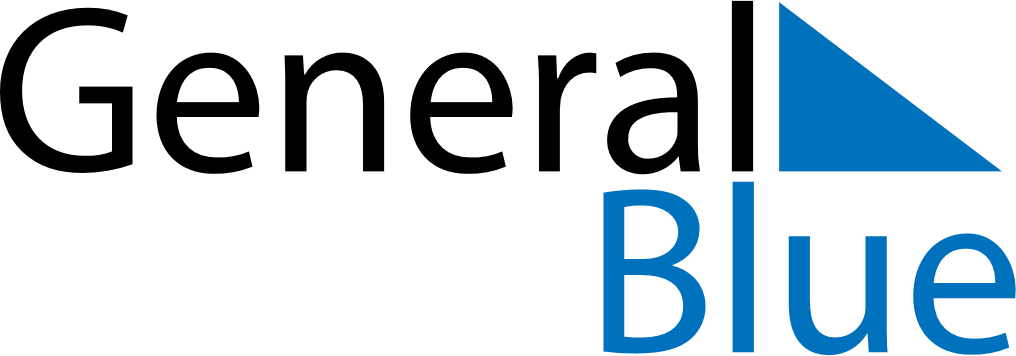 Aruba 2021 HolidaysAruba 2021 HolidaysDATENAME OF HOLIDAYJanuary 1, 2021FridayNew Year’s DayJanuary 25, 2021MondayBetico Croes DayFebruary 15, 2021MondayShrove MondayMarch 18, 2021ThursdayNational Anthem and Flag DayApril 2, 2021FridayGood FridayApril 4, 2021SundayEaster SundayApril 5, 2021MondayEaster MondayApril 27, 2021TuesdayKings DayMay 1, 2021SaturdayLabour DayMay 13, 2021ThursdayAscension DayJune 24, 2021ThursdayDera GaiDecember 5, 2021SundaySt. Nicholas’ EveDecember 25, 2021SaturdayChristmas DayDecember 26, 2021SundayBoxing Day